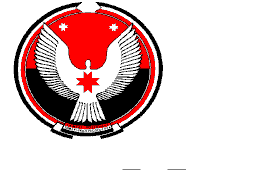 Решение Совета депутатов муниципального образования «Эркешевское» «Маркогурт» муниципал кылдытэтысь депутат КенешО внесении изменений в Устав муниципального образования «Эркешевское»Принято Советом депутатов  муниципального образования  «Эркешевское»                                        03     марта  2014 годаВ соответствии с Федеральным законом от 6 октября 2003 года № 131-ФЗ «Об общих принципах организации местного самоуправления в Российской Федерации», Уставом муниципального образования «Эркешевское» и в целях приведения Устава муниципального образования «Эркешевское»  в соответствие со статьёй 98 Федерального закона от 2 июля 2013 года № 185-ФЗ «О внесении изменений в отдельные законодательные акты Российской Федерации и признании утратившими силу законодательных актов (отдельных положений законодательных актов) Российской Федерации в связи с принятием Федерального закона «Об образовании в Российской Федерации», статьёй 2 Федерального закона от 22 октября 2013 года № 284-ФЗ «О внесении изменений в отдельные законодательные акты Российской Федерации в части определения полномочий и ответственности органов государственной власти субъектов Российской Федерации, органов местного самоуправления и их должностных лиц в сфере межнациональных отношений», Федеральнымзаконом от 5 апреля 2013 года № 44-ФЗ «О контрактной системе в сфере закупок товаров, работ, услуг для обеспечения государственных и муниципальных нужд», Федеральным законом  от 28.12.2013 года № 416-ФЗ «О внесении изменений  в Федеральный закон «О лотереях» и отдельные законодательные  акты Российской Федерации», Федеральным законом  от 28.12.2013 года № 443-ФЗ «О федеральной информационной адресной системе и о внесении изменений в Федеральный закон  «Об общих принципах организации местного самоуправления в Российской Федерации» Совет депутатов муниципального образования «Эркешевское» РЕШАЕТ:1.Внести в Устав муниципального образования «Эркешевское», принятый решением Совета депутатов муниципального образования «Эркешевское» от 1 декабря 2005 года № 3-1(с изменениями, внесенными решениями Совета депутатов муниципального образования «Эркешевское» от  30 мая 2006 года      № 7-1, от 19 марта 2007 года № 14-1, от 15 апреля 2008 года № 2-1, от 20 апреля 2009 года № 12 – 1, от 10 ноября 2009 года № 16 – 1, от 19 мая 2010 года № 21 – 1, от 14 мая 2011 года № 32 – 1от 25 апреля 2012 года № 2-1, № 11 – 1 от 24 апреля 2013 года ) следующие изменения:1) в части 1 статьи 7:1) дополнить пунктом 7.2 следующего содержания:«7.2) создание условий для реализации мер, направленных на укрепление межнационального и межконфессионального согласия, сохранение и развитие языков и культуры народов Российской Федерации, проживающих на территории муниципального образования, социальную и культурную адаптацию мигрантов, профилактику межнациональных (межэтнических) конфликтов;»;2)  пункт 21 изложить  в   следующей редакции:«    21) присвоение адресов объектам адресации, изменение, аннулирование адресов, присвоение наименований элементам улично – дорожной сети (за исключением автомобильных дорог федерального значения, автомобильных дорог регионального или межмуниципального значения, местного значения муниципального района), наименование элементам планировочной структуры в границах поселения, изменение, аннулирование  таких наименований, размещение информации в государственном адресном реестре;»;3)пункт 35  признать утратившим силу;2) статью 26 дополнить пунктом 30.7 следующего содержания:«30.7) создание условий для реализации мер, направленных на укрепление межнационального и межконфессионального согласия, сохранение и развитие языков и культуры народов Российской Федерации, проживающих на территории муниципального образования, социальную и культурную адаптацию мигрантов, профилактику межнациональных (межэтнических) конфликтов;»;3) в статье 34:1) пункт 21 изложить  в  следующей редакции:«21)   присвоение адресов объектам адресации, изменение, аннулирование адресов, присвоение наименований элементам улично – дорожной сети (за исключением автомобильных дорог федерального значения, автомобильных дорог регионального или межмуниципального значения, местного значения муниципального района), наименование элементам планировочной структуры в границах поселения, изменение, аннулирование  таких наименований, размещение информации в государственном адресном реестре;»;2)пункт 27.10  признать утратившим силу;3) пункт 29 изложить в следующей редакции:«29) осуществление закупок товаров, работ, услуг для обеспечения муниципальных нужд, в том числе осуществление функций муниципального заказчика при осуществлении закупок товаров, работ, услуг для обеспечения муниципальных нужд;»; 4) пункт 32.1 изложить в следующей редакции:«32.1) создание условий для реализации мер, направленных на укрепление межнационального и межконфессионального согласия, сохранение и развитие языков и культуры народов Российской Федерации, проживающих на территории муниципального образования, социальную и культурную адаптацию мигрантов, профилактику межнациональных (межэтнических) конфликтов;»;5) дополнить пунктом   32.2 следующего содержания:«32.2) организация профессионального образования и дополнительного профессионального образования Главы муниципального образования, муниципальных служащих и работников муниципальных учреждений;»;4) статью 48  изложить в следующей редакции:«Статья 48. Закупка товаров, работ, услуг для обеспечения муниципальных нуждЗакупка товаров, работ, услуг для обеспечения муниципальных нужд осуществляется в порядке, предусмотренном законодательством Российской Федерации о контрактной системе в сфере закупок товаров, работ, услуг для обеспечения государственных и муниципальных нужд и принимаемыми в соответствии с ним решениями Сельского Совета депутатов.».2. Главе муниципального образования «Эркешевское» направить настоящее решение на государственную регистрацию в порядке, предусмотренном Федеральным законом от 21 июля 2005 года № 97-ФЗ «О государственной регистрации уставов муниципальных образований».3. Опубликовать настоящее решение после его государственной регистрации.       4. Настоящее решение за исключением положений, для которых настоящим пунктом установлен иной порядок, вступает в силу в порядке, предусмотренном законодательством.Абзац 3 подпункта 1 и абзац 1 подпункта 3  настоящего решения  вступают в силу с 01.07.2014 года.Глава муниципального образования «Эркешевское»                                 Л. А. Акбаевад. Эркешево	03  марта  2014 года№ 22 - 1